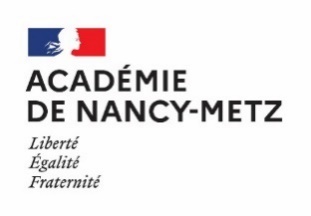 Rentrée 2021                                                                                                                                                                                Annexe 7aPASSAGE D’UN ETABLISSEMENT PRIVE HORS CONTRAT VERS UN ETABLISSEMENT PUBLIC NATURE DES EPREUVES ET COEFFICIENTS APPLICABLES DisciplinesCoefficients pour l’examen d’entréeen 2nde GTCoefficients pour l’examen d’entrée en 1ère année de CAP et 2nde ProfessionnelleFrançais21Mathématiques21Langue Vivante 11Langue Vivante 21Coefficient pour l’examen d’entrée en premièreCoefficient pour l’examen d’entrée en premièreCoefficient pour l’examen d’entrée en premièreCoefficient pour l’examen d’entrée en premièreCoefficient pour l’examen d’entrée en premièreCoefficient pour l’examen d’entrée en premièreDisciplines1ère  GENERALE1ère STMG1ère STI2D1ère STL1ère ST2SFrançais22222mathématiques21222Langue Vivante 121121Histoire - géographie2Enseignement scientifique 2Histoire – géographieOuS.V.T.1Physique - Chimie2S.V.T.OuSciences Physiques2Coefficient pour l’examen d’entrée en TerminaleCoefficient pour l’examen d’entrée en TerminaleCoefficient pour l’examen d’entrée en TerminaleCoefficient pour l’examen d’entrée en TerminaleCoefficient pour l’examen d’entrée en TerminaleCoefficient pour l’examen d’entrée en TerminaleDisciplinesTale GénéraleTale STMGTale STI2DTale STLTale ST2SFrançais2Mathématiques22221Langue Vivante 121111Histoire - géographie2Enseignement scientifique2Economie Droit3Sciences et TechniquesSanitaires et sociales2Biologie et physiopathologie humaines2Technologie4Chimie – Biologie Sciences du vivant2